Valgiaraštis (II savaitė)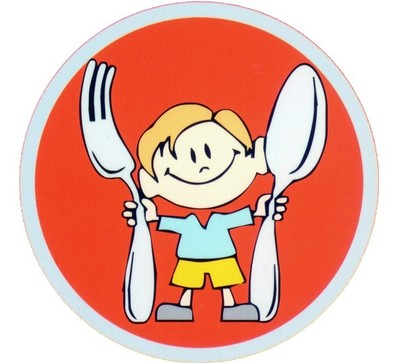 PirmadienisAntradienisTrečiadienisKetvirtadienisPenktadienisPusryčiaiPusryčiaiPusryčiaiPusryčiaiPusryčiaiGrikių dr. košėRyžių kr. košėKvietinių kr. košėMiežinių kr. košėKukurūzų kr. košėŠv. plėšomos sūrio lazdelėsBatonas su sviestuTrintos uogosJogurtasArbata su citrinaPienasArbata su citrinaPienasArbata be cukrausSezoniniai vaisiaiSezoniniai vaisiaiSezoniniai vaisiaiSezoniniai vaisiaiSezoniniai vaisiaiPietūsPietūsPietūsPietūsPietūsRaugintų kopūstų sriubaTrinta pomidorų sriubaBulvienė su lęšiaisBurokėlių, pupelių sriubaAgurkinė sriubaDuonaSkrebučiaiDuonaDuonaDuonaTroškinta vištiena su daržovėmisNetikras zuikisVištienos kukulisRyžių plovas su kiauliena Žuvies šnicelisVirtos bulvėsVirti grikiaiBulvių košėŠv. daržovių rinkinukasIceberg salotos su pomidorais;Šv. paprikaMorkų salotosŠv. daržovių rinkinukasBurokėlių, žirnelių, agurkų salotosStalo vanduoŠaldytų uogų kompotasStalo vanduoŠaldytų uogų kompotasStalo vanduoVakarienėVakarienėVakarienėVakarienėVakarienėKiaušinienėKons. kukurūzaŠv. agurkasMakaronai su sūriuKepti varškėčiai Varškės pudingasMakaronai su daržovėmisSumuštinis su sūriuMorkų lazdelėsTrintos uogosUogienėBatonas su sviestuArbata be cukrausArbata be cukrausArbata be cukrausArbata be cukrausArbata be cukrausSezoniniai vaisiaiSezoniniai vaisiai